Volunteer Request Form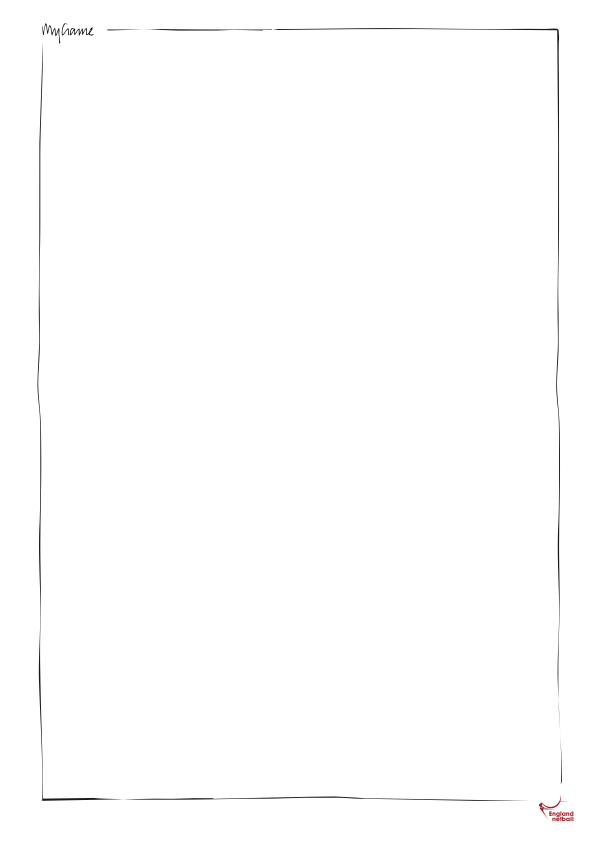 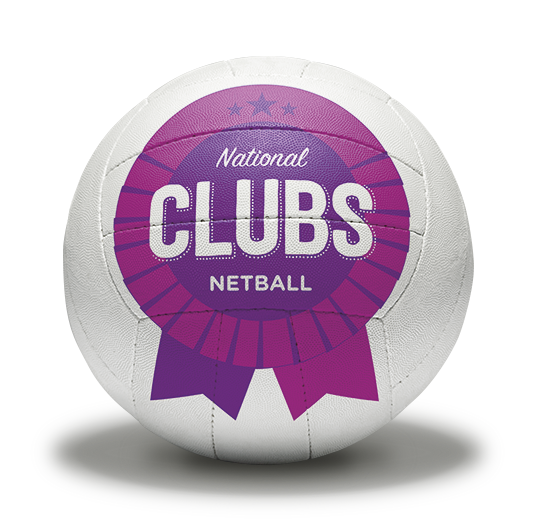 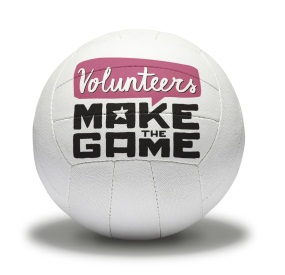 Skills required for the Volunteer Role: Please detail any information not mentioned above that you believe is relevant to this role: Event:National U14 Club FinalsNational U14 Club FinalsNational U14 Club FinalsNational U14 Club FinalsNational U14 Club FinalsNational U14 Club FinalsNational U14 Club FinalsNational U14 Club FinalsNational U14 Club FinalsNational U14 Club FinalsNational U14 Club FinalsNational U14 Club FinalsVenue:Sport Central, Northumbria University, Radnor St, Newcastle upon Tyne NE1 8QDSport Central, Northumbria University, Radnor St, Newcastle upon Tyne NE1 8QDSport Central, Northumbria University, Radnor St, Newcastle upon Tyne NE1 8QDSport Central, Northumbria University, Radnor St, Newcastle upon Tyne NE1 8QDSport Central, Northumbria University, Radnor St, Newcastle upon Tyne NE1 8QDSport Central, Northumbria University, Radnor St, Newcastle upon Tyne NE1 8QDSport Central, Northumbria University, Radnor St, Newcastle upon Tyne NE1 8QDSport Central, Northumbria University, Radnor St, Newcastle upon Tyne NE1 8QDSport Central, Northumbria University, Radnor St, Newcastle upon Tyne NE1 8QDSport Central, Northumbria University, Radnor St, Newcastle upon Tyne NE1 8QDSport Central, Northumbria University, Radnor St, Newcastle upon Tyne NE1 8QDSport Central, Northumbria University, Radnor St, Newcastle upon Tyne NE1 8QDRole:Merchandise sellers (x2 per day)Merchandise sellers (x2 per day)Merchandise sellers (x2 per day)Merchandise sellers (x2 per day)Merchandise sellers (x2 per day)Merchandise sellers (x2 per day)Merchandise sellers (x2 per day)Merchandise sellers (x2 per day)Merchandise sellers (x2 per day)Merchandise sellers (x2 per day)Merchandise sellers (x2 per day)Merchandise sellers (x2 per day)Summary of role:Sell England Netball merchandise to participants, coaches, umpires and spectators at the eventProvide excellent customer service throughout the eventPromote the products on sale to potential customersHandle cash / transactions of purchasesMaintain cash float and stock at all timesSell England Netball merchandise to participants, coaches, umpires and spectators at the eventProvide excellent customer service throughout the eventPromote the products on sale to potential customersHandle cash / transactions of purchasesMaintain cash float and stock at all timesSell England Netball merchandise to participants, coaches, umpires and spectators at the eventProvide excellent customer service throughout the eventPromote the products on sale to potential customersHandle cash / transactions of purchasesMaintain cash float and stock at all timesSell England Netball merchandise to participants, coaches, umpires and spectators at the eventProvide excellent customer service throughout the eventPromote the products on sale to potential customersHandle cash / transactions of purchasesMaintain cash float and stock at all timesSell England Netball merchandise to participants, coaches, umpires and spectators at the eventProvide excellent customer service throughout the eventPromote the products on sale to potential customersHandle cash / transactions of purchasesMaintain cash float and stock at all timesSell England Netball merchandise to participants, coaches, umpires and spectators at the eventProvide excellent customer service throughout the eventPromote the products on sale to potential customersHandle cash / transactions of purchasesMaintain cash float and stock at all timesSell England Netball merchandise to participants, coaches, umpires and spectators at the eventProvide excellent customer service throughout the eventPromote the products on sale to potential customersHandle cash / transactions of purchasesMaintain cash float and stock at all timesSell England Netball merchandise to participants, coaches, umpires and spectators at the eventProvide excellent customer service throughout the eventPromote the products on sale to potential customersHandle cash / transactions of purchasesMaintain cash float and stock at all timesSell England Netball merchandise to participants, coaches, umpires and spectators at the eventProvide excellent customer service throughout the eventPromote the products on sale to potential customersHandle cash / transactions of purchasesMaintain cash float and stock at all timesSell England Netball merchandise to participants, coaches, umpires and spectators at the eventProvide excellent customer service throughout the eventPromote the products on sale to potential customersHandle cash / transactions of purchasesMaintain cash float and stock at all timesSell England Netball merchandise to participants, coaches, umpires and spectators at the eventProvide excellent customer service throughout the eventPromote the products on sale to potential customersHandle cash / transactions of purchasesMaintain cash float and stock at all timesSell England Netball merchandise to participants, coaches, umpires and spectators at the eventProvide excellent customer service throughout the eventPromote the products on sale to potential customersHandle cash / transactions of purchasesMaintain cash float and stock at all timesDate required:23rd and 24th May 201523rd and 24th May 201523rd and 24th May 201523rd and 24th May 2015Start Time9:45am both days9:45am both daysFinish Time Finish Time 3:00pm – both days3:00pm – both days3:00pm – both daysPreferred age of volunteers:(is there a minimum/ maximum age?)Preferred age of volunteers:(is there a minimum/ maximum age?)Preferred age of volunteers:(is there a minimum/ maximum age?)No minimum age but experience is necessaryNo minimum age but experience is necessaryNo minimum age but experience is necessaryNo minimum age but experience is necessaryNo minimum age but experience is necessaryNo minimum age but experience is necessaryNo minimum age but experience is necessaryNo minimum age but experience is necessaryNo minimum age but experience is necessaryNo minimum age but experience is necessaryWho does the Volunteer report to:(staff member name)Event Manager – Ian HollowayEvent Manager – Ian HollowayEvent Manager – Ian HollowayEvent Manager – Ian HollowayWho is the Volunteer responsible for:(other volunteer roles)Who is the Volunteer responsible for:(other volunteer roles)Who is the Volunteer responsible for:(other volunteer roles)N/AN/AN/AN/AN/ATraining requiredYesOnly a briefingNoInterview requiredInterview requiredInterview requiredYesNoNoClothing expected to wear (e.g. smart/ trainers)Casual clothing (t shirt provided)Casual clothing (t shirt provided)Casual clothing (t shirt provided)Casual clothing (t shirt provided)Consent form requiredConsent form requiredConsent form requiredYesNoNoWill the volunteer be able to watch the netball matchYesYesYesNoNoIntermittentIntermittentIntermittentReward e.g. food provided/ t-shirt provided/ can claim travel expensesReward e.g. food provided/ t-shirt provided/ can claim travel expensesReward e.g. food provided/ t-shirt provided/ can claim travel expensesReward e.g. food provided/ t-shirt provided/ can claim travel expensesReward e.g. food provided/ t-shirt provided/ can claim travel expensesFood provided, able to claim travel expenses and t-shirt providedFood provided, able to claim travel expenses and t-shirt providedFood provided, able to claim travel expenses and t-shirt providedFood provided, able to claim travel expenses and t-shirt providedFood provided, able to claim travel expenses and t-shirt providedFood provided, able to claim travel expenses and t-shirt providedFood provided, able to claim travel expenses and t-shirt providedFood provided, able to claim travel expenses and t-shirt providedEnthusiasmDependabilityGood Organisational skillsHonestySelf-motivatedAbility to work in a teamConfidenceMoney handlingAbility to work with little supervisionCommitmentWillingness to learnThrowing and Catching abilityHard workingAbility to MultitaskKnowledge of netballReliableGood time managementAbility to use a results package/ excel spreadsheetOthers skills/ knowledge please detail: Cash handling and basic maths skills (addition and subtraction)Cash handling and basic maths skills (addition and subtraction)Cash handling and basic maths skills (addition and subtraction)Cash handling and basic maths skills (addition and subtraction)Cash handling and basic maths skills (addition and subtraction)